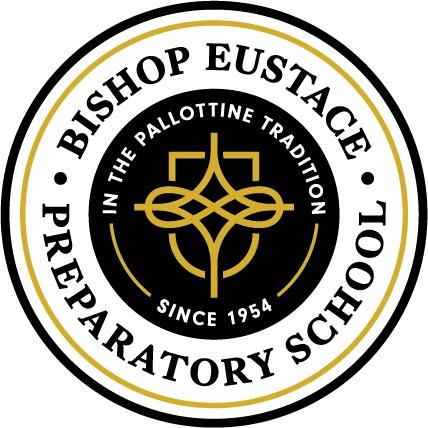 SAT 2023–24 School Year Test DatesACT 2023-2024 Test Dates (National)IN SCHOOL SAT AdministrationTest Date: Wednesday, October 11, 2023Registration Deadline: Thursday, June 1, 2023Exam Fee: $60.00, via check made payable to Bishop Eustace Preparatory SchoolPayment Due: During the first week of school in 2023IN SCHOOL ACT AdministrationTest Date: Tuesday, October 17, 2023Registration Deadline: Thursday, June 1, 2023Exam Fee: $53.00, via check made payable to Bishop Eustace Preparatory SchoolPayment Due: During the first week of school in 2023As a reminder, please make sure to check www.act.org and/or www.collegeboard.org for any test site cancellations or relocations. SAT Test Date*Registration DeadlineDeadline for Changes, Regular Cancellation,
and Late RegistrationOct 7, 2023Sep 7, 2023
RegisterSep 26, 2023Nov 4, 2023Oct 5, 2023
RegisterOct 24, 2023Dec 2, 2023Nov 2, 2023
RegisterNov 21, 2023Mar 9, 2024 (Digital)**Feb 23, 2024Coming soonMay 4, 2024 (Digital)**Apr 19, 2024Coming soonJune 1, 2024 (Digital)**May 17, 2024Coming soonTest DateRegular Registration Deadline
Late Fee Applies After This DateLate Registration DeadlinePhoto Upload and Standby DeadlineSeptember 9, 2023August 4August 18September 1October 28, 2023September 22October 6October 20December 9, 2023November 3November 17December 1February 10, 2024January 5January 19February 2April 13, 2024March 8March 22April 5June 8, 2024May 3May 17May 31July 13, 2024*June 7June 21July 5